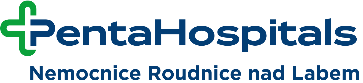 ALEJ 17. LISTOPADU 1101, 413 01 ROUDNICE N. L., tel. 416 858 213, 416 858 258 okb@nemocniceroudnice.czhttps://www.pentahospitals.cz/ Žádanka o imunohematologické vyšetření a transfúzní přípravkyRodné číslo:Rodné číslo:Rodné číslo:Rodné číslo:Rodné číslo:Rodné číslo:Rodné číslo:Rodné číslo:Číslo žádanky (štítek) Datum a čas přijetí vzorku, podpis:Číslo žádanky (štítek) Datum a čas přijetí vzorku, podpis:Příjmení, jméno, titul: Příjmení, jméno, titul: Příjmení, jméno, titul: Příjmení, jméno, titul: Příjmení, jméno, titul: Příjmení, jméno, titul: Příjmení, jméno, titul: Příjmení, jméno, titul: Číslo žádanky (štítek) Datum a čas přijetí vzorku, podpis:Číslo žádanky (štítek) Datum a čas přijetí vzorku, podpis:Pohlaví:     Pohlaví:     Pojišťovna:Pojišťovna:Diagnóza:Diagnóza:Diagnóza:Diagnóza:Číslo žádanky (štítek) Datum a čas přijetí vzorku, podpis:Číslo žádanky (štítek) Datum a čas přijetí vzorku, podpis:Adresa:Adresa:Adresa:Adresa:Adresa:Adresa:Adresa:Adresa:Číslo žádanky (štítek) Datum a čas přijetí vzorku, podpis:Číslo žádanky (štítek) Datum a čas přijetí vzorku, podpis:ANAMNÉZA PACIENTAANAMNÉZA PACIENTAANAMNÉZA PACIENTAANAMNÉZA PACIENTAANAMNÉZA PACIENTAANAMNÉZA PACIENTAANAMNÉZA PACIENTAANAMNÉZA PACIENTAANAMNÉZA PACIENTAANAMNÉZA PACIENTA                                                         MATKA NOVOROZENCE                                                         MATKA NOVOROZENCE                                                         MATKA NOVOROZENCE                                                         MATKA NOVOROZENCE                                                         MATKA NOVOROZENCE                                                         MATKA NOVOROZENCE                                                         MATKA NOVOROZENCE                                                         MATKA NOVOROZENCE                                                         MATKA NOVOROZENCE                                                         MATKA NOVOROZENCEJméno, příjmení, titul:Jméno, příjmení, titul:Jméno, příjmení, titul:Jméno, příjmení, titul:Jméno, příjmení, titul:Jméno, příjmení, titul:Jméno, příjmení, titul:Jméno, příjmení, titul:Jméno, příjmení, titul:Jméno, příjmení, titul:Rodné číslo:Rodné číslo:Rodné číslo:Rodné číslo:Rodné číslo:Krevní skupina:Krevní skupina:Krevní skupina:Krevní skupina:Krevní skupina:POŽADOVANÁ VYŠETŘENÍPOŽADOVANÁ VYŠETŘENÍPOŽADOVANÁ VYŠETŘENÍPOŽADOVANÁ VYŠETŘENÍPOŽADOVANÁ VYŠETŘENÍPOŽADOVANÁ VYŠETŘENÍPOŽADOVANÁ VYŠETŘENÍPOŽADOVANÁ VYŠETŘENÍPOŽADOVANÁ VYŠETŘENÍPOŽADOVANÁ VYŠETŘENÍIMUNOHEMATOLOGIEIMUNOHEMATOLOGIEIMUNOHEMATOLOGIEIMUNOHEMATOLOGIEIMUNOHEMATOLOGIEIMUNOHEMATOLOGIENOVOROZENECKÝ SCREENING NOVOROZENECKÝ SCREENING NOVOROZENECKÝ SCREENING NOVOROZENECKÝ SCREENING   Krevní skupina ABO Rh(D)  Krevní skupina ABO Rh(D)  Krevní skupina ABO Rh(D)  Krevní skupina ABO Rh(D)  Krevní skupina ABO Rh(D)   Krevní skupina ABO Rh(D)   Krevní skupina ABO Rh(D)   Krevní skupina ABO Rh(D)   Přímý antiglobulinový (Coombsův) test   Přímý antiglobulinový (Coombsův) test   Přímý antiglobulinový (Coombsův) test   Přímý antiglobulinový (Coombsův) test   Přímý antiglobulinový (Coombsův) test   Přímý antiglobulinový (Coombsův) test   Přímý antiglobulinový (Coombsův) test   Přímý antiglobulinový (Coombsův) test   Nepřímý antiglobulinový (Coombsův) test   Nepřímý antiglobulinový (Coombsův) test   Nepřímý antiglobulinový (Coombsův) test   Nepřímý antiglobulinový (Coombsův) test   Nepřímý antiglobulinový (Coombsův) test  Novorozenecký bilirubin  Novorozenecký bilirubin  Novorozenecký bilirubin   Screening nepravidelných protilátek   Screening nepravidelných protilátek   Screening nepravidelných protilátek   Screening nepravidelných protilátek   Screening nepravidelných protilátek   Test kompatibility (=zkouška slučitelnosti)   Test kompatibility (=zkouška slučitelnosti)   Test kompatibility (=zkouška slučitelnosti)   Test kompatibility (=zkouška slučitelnosti)   Test kompatibility (=zkouška slučitelnosti)Požadavek na transfúzní přípravkyPožadavek na transfúzní přípravkyPožadavek na transfúzní přípravkyPožadavek na transfúzní přípravkyPožadavek na transfúzní přípravkyPožadavek na transfúzní přípravkyPožadavek na transfúzní přípravkyPožadavek na transfúzní přípravkyPožadavek na transfúzní přípravkyPožadavek na transfúzní přípravkyDruh TPDruh TPDruh TPPočetPočetPočetNa den/hodinuNa den/hodinuNa den/hodinuJiný požadavekErytrocytyErytrocytyPlazmaPlazmaTrombocytyTrombocytyŽADATEL:Razítko pracoviště a lékaře:Datum požadavku a podpis lékaře:ŽADATEL:Razítko pracoviště a lékaře:Datum požadavku a podpis lékaře:ŽADATEL:Razítko pracoviště a lékaře:Datum požadavku a podpis lékaře:ŽADATEL:Razítko pracoviště a lékaře:Datum požadavku a podpis lékaře:ŽADATEL:Razítko pracoviště a lékaře:Datum požadavku a podpis lékaře:ŽADATEL:Razítko pracoviště a lékaře:Datum požadavku a podpis lékaře:Datum a čas odběru vzorku:Vzorek odebral(a):Datum a čas odběru vzorku:Vzorek odebral(a):Datum a čas odběru vzorku:Vzorek odebral(a):Datum a čas odběru vzorku:Vzorek odebral(a):Požadovaný vzorek –   PRO TEST KOMPATIBILITY     3x červená SARSTEDT (EDTA) zkumavka                                       PRO KREVNÍ SKUPINU            1x červená SARSTEDT (EDTA) zkumavkapro novorozenecký screening                 1x Vacutest ČERVENÁ zkumavka bez přísad a bez GELUPožadovaný vzorek –   PRO TEST KOMPATIBILITY     3x červená SARSTEDT (EDTA) zkumavka                                       PRO KREVNÍ SKUPINU            1x červená SARSTEDT (EDTA) zkumavkapro novorozenecký screening                 1x Vacutest ČERVENÁ zkumavka bez přísad a bez GELUPožadovaný vzorek –   PRO TEST KOMPATIBILITY     3x červená SARSTEDT (EDTA) zkumavka                                       PRO KREVNÍ SKUPINU            1x červená SARSTEDT (EDTA) zkumavkapro novorozenecký screening                 1x Vacutest ČERVENÁ zkumavka bez přísad a bez GELUPožadovaný vzorek –   PRO TEST KOMPATIBILITY     3x červená SARSTEDT (EDTA) zkumavka                                       PRO KREVNÍ SKUPINU            1x červená SARSTEDT (EDTA) zkumavkapro novorozenecký screening                 1x Vacutest ČERVENÁ zkumavka bez přísad a bez GELUPožadovaný vzorek –   PRO TEST KOMPATIBILITY     3x červená SARSTEDT (EDTA) zkumavka                                       PRO KREVNÍ SKUPINU            1x červená SARSTEDT (EDTA) zkumavkapro novorozenecký screening                 1x Vacutest ČERVENÁ zkumavka bez přísad a bez GELUPožadovaný vzorek –   PRO TEST KOMPATIBILITY     3x červená SARSTEDT (EDTA) zkumavka                                       PRO KREVNÍ SKUPINU            1x červená SARSTEDT (EDTA) zkumavkapro novorozenecký screening                 1x Vacutest ČERVENÁ zkumavka bez přísad a bez GELUPožadovaný vzorek –   PRO TEST KOMPATIBILITY     3x červená SARSTEDT (EDTA) zkumavka                                       PRO KREVNÍ SKUPINU            1x červená SARSTEDT (EDTA) zkumavkapro novorozenecký screening                 1x Vacutest ČERVENÁ zkumavka bez přísad a bez GELUPožadovaný vzorek –   PRO TEST KOMPATIBILITY     3x červená SARSTEDT (EDTA) zkumavka                                       PRO KREVNÍ SKUPINU            1x červená SARSTEDT (EDTA) zkumavkapro novorozenecký screening                 1x Vacutest ČERVENÁ zkumavka bez přísad a bez GELUPožadovaný vzorek –   PRO TEST KOMPATIBILITY     3x červená SARSTEDT (EDTA) zkumavka                                       PRO KREVNÍ SKUPINU            1x červená SARSTEDT (EDTA) zkumavkapro novorozenecký screening                 1x Vacutest ČERVENÁ zkumavka bez přísad a bez GELUPožadovaný vzorek –   PRO TEST KOMPATIBILITY     3x červená SARSTEDT (EDTA) zkumavka                                       PRO KREVNÍ SKUPINU            1x červená SARSTEDT (EDTA) zkumavkapro novorozenecký screening                 1x Vacutest ČERVENÁ zkumavka bez přísad a bez GELU